MARCO FISCAL DE MEDIANO PLAZO 2012-2021MUNICIPIO ELIAS HUILAGENARO LOZADA MENDIETAALCALDEDICIEMBRE 2011MARCO FISCAL DE MEDIANO PLAZOINTRODUCCION1  PLAN FINANCIEROINGRESOSGASTOSAHORRO / DEFICITFINANCIAMIENTOPROYECIONESCRITERIOS PARA  INGRESOSCRITERIOS PARA  GASTOS2  METAS DE SUPERAVIT PRIMARIO, NIVEL DE  Y EL ANALISIS DE SUS SOSTENIBILIDAD3   ACCIONES Y MEDIDAS ESPECÍFICAS PARA EL CUMPLIMIENTO DE LAS METAS CON LOS CRONOGRAMAS DE EJECUCION4   RESUTADO FISCAL DE  20105    ESTIMACION DEL COSTO FISCAL DE LAS EXENCIONES TRIBUTARIAS EXISTEENTES EN  20106     RELACION DE LOS PASIVOS EXIGIBLES Y DE LAS CONTINGENCIAS7      COSTO FISCAL DE LOS PROYECTOS DE ACUERDO SANCIONADOS EN  ANTERIOR 20108  ANEXOS         ANEXO 1 FORMATO (EN MEDIO MAGNETICO CD)                Hoja 1.  Datos Generales                Hoja 2.  Análisis histórico (DNP)                Hoja 3.  Plan Financiero                Hoja 4.  Capacidad endeudamiento                Hoja 5.  Superávit Primario                Hoja 6.  IndicadoresINTRODUCCIONEl gobierno municipal de Elías, presenta al Honorable Concejo Municipal, el Marco Fiscal de mediano Plazo (MFMP) atendiendo las disposiciones legales establecidas en los artículos 2 y 5 de la ley 819 de 2003.El presente documento recoge y sintetiza los factores integrantes del MFMP en ocho capítulos de conformidad con lo señalado por la ley 819 de 2003, como instrumento de referencia de planificación financiera con una perspectiva de 10 años, para la acertada planificación y toma de decisiones a nivel financiero.Este MFMP es la línea de base del análisis de la estructura financiera de la administración municipal, el cual conforme a le ley, debe ser revisado anualmente en la ejecución de sus metas, para determinar los ajustes y medidas necesarias para corregir los posibles incumplimientos en sus proyecciones futuras realizando las previsiones de cualquier situación endógena o exógeno que pueda afectar directamente la situación y el desempeño financiero del municipio de Elías.En términos generales, el municipio se encuentra clasificado en categoría sexta conforme a los criterios de Ingresos Corrientes de Libre Destinación (ICLD) y población, señalados por la ley 617 de 2000 y en consecuencia debe presentar junto con el proyecto de presupuesto para la vigencia fiscal 2012, a titulo informativo y conforme a los contenidos señalados por la ley en el MFMP:   1   PLAN FINANCIEROA continuación se presenta de conformidad con lo establecido en el contenido básico del Marco Fiscal a Mediano Plazo, el capitulo correspondiente al Plan Financiero Municipal, definido como un programa de Ingresos y Gastos de caja con sus posibilidades de financiamiento, instrumentos de planificación y gestión  financiera del Municipio de Elías.Este apartado se elaboro teniendo como base las ejecuciones presupuestales  en formato de operaciones efectivas del municipio que ha reportado anualmente a  del Huila, así mismo, el Plan Financiero se ajusta a la metodología establecida por Departamento Nacional de Planeación  para su desarrollo.En el Plan Financiero se definen las previsiones de ingresos, gastos, déficit y su financiación que deberán hacerse compatibles con el Programa Anual de Caja Municipal del año fiscal 2012.INGRESOS Los ingresos totales decrecieron un (1,59%) en el 2009 con respecto de 2008 y en se incrementaron de 2009 a 2010,  en un (1,85%).                                               COMPORTAMIENTO DE INGRESOSLos ingresos más representativos han sido los correspondientes a las transferencias, con un peso promedio durante el periodo 2008-2010 del 79.01% dentro del total de los tributos, seguido por los recurso de capital con el 15.82%, los ingresos tributarios participan para este mismo periodo con el 5.17%, siendo el predial el principal impuesto.  Es preocupante que los impuestos solo alcanzan un promedio del 5.17% del total de los ingresos recaudados en los últimos tres años, y más aún que están soportados en un solo impuesto, el predial.El comportamiento en los ingresos tributarios presenta un continuo incremento,  del  2008 al 2009 crece en un 53.52% y del 2009 al 2010 en un 59.17%.Se destacan las estampillas que se incrementaron en $30.416 millones del 2008 al 2009, y en $16.199 millones del 2009 al 2010, es decir crecieron en el 53.26% en el ultimo periodo,  explicado por la creación de la estampilla pro deporte en el 2009 y pro cultura en el 2010.Como se puede observar en el siguiente Cuadro, son en su orden, el impuesto Predial Unificado, Estampilla, Industria y Comercio las fuentes que durante las vigencias anteriores representaron el mayor volumen de Ingresos Tributarios para el Municipio.                                                           VARIACION DE INGRESOS TRIBUTARIOSFuente: Secretaría de Hacienda Mpio de EliasEn cuanto a los Ingresos No Tributarios se refiere, las tendencias históricas muestran el siguiente comportamiento:                                        VARIACIÓN DE INGRESOS NO TRIBUTARIOS              Fuente: Secretaría de Hacienda Mpio de EliasLas Transferencias del Sistema General de Participaciones, Fosyga, los  del Departamento para Régimen Subsidiado, son los ingresos no tributarios  más representativos, igualmente dentro del total de ingresos no tributarios y por el periodo 2008-2010 alcanzan la posición más sobresaliente con un 94%.Los ingresos no tributarios como las tasas, multas y otros que tienen libre destinación, participan en un porcentaje muy pequeño dentro de este grupo 6%. El municipio  no cuenta con rentas reasignables, como regalías y la sobretasa al acpm.En resumen el promedio de los recaudos del periodo tomado muestran claramente que los  ingresos que entran a las arcas públicas del  municipio provienen en un 77.3% de las transferencias y aportes de  la nación y del departamento, y tan solo el 7.2% son generados por el municipio, esta situación es preocupante  toda vez que implica una dependencia casi total de recursos externos, y por lo tanto la posibilidad de financiar gastos de funcionamiento e inversión obedece a decisiones del nivel nacional y departamental. GASTOSLa evolución en el comportamiento de los Gastos Totales durante las vigencias 2008, 2009 y 2010:                COMPORTAMIENTO DE LOS GASTOS TOTALES                miles de pesosLos gastos totales muestran una tendencia  de disminución, decrecieron en un (1,21%) del 2009 con respecto al 2008 y en el (1,73%) del 2010 al 2009. La disminución más representativa se identifica en el año 2010 en los gastos de funcionamiento dado que se disminuyeron  un (7,14%).En cuanto a la composición de los gastos totales, es importante resaltar que por el periodo analizado conservan una coión estable,  los gastos de funcionamiento  mantienen su participación dentro del total de gastos entre el 14.46% y 15.53% durante el periodo 2008-2010, alcanzando su máxima participación en 2009 de 15.56%. Por su parte el gasto de inversión también han mantenido su contribución  entre el 79.86% y 82.13% por el mismo periodo. Igualmente el servicio de la deuda conserva el porcentaje de participación entre el  3.41% y 5.47%.Los gastos de funcionamiento de la administración central crecieron en el  periodo 2008-2009 en un (6.82%), contrario al reporte de periodo 2009-2010 presentan una significativo disminución de (10.45%), mientras que el concejo  y la personería municipal presentan en los periodos aumento.                 VARIACIÓN DE GASTOS DE FUNCIONAMIENTO          miles de pesosDentro de los gastos de inversión los  sectores de mayor crecimiento fueron el de promoción del desarrollo, vivienda, recreación y deporte, salud y agropecuario. Algunos disminuyeron su inversión como es el caso de los sectores de  prevención y atención de desastres, atención a grupos vulnerables, desarrollo comunitario y agua potable:                       COMPORTAMIENTO DE LA INVERSIÓN SOCIAL  Fuente: Secretaría de Hacienda Mpio de EliasLa mayor inversión en periodo 2008-2010 se realizo en el sector salud con el 32.40%, agua potable 14.61%, transporte 11.12%, educación 8.58%, y cultura con el 5.13%, veamos:                                 EJECUCION DE INVERSION POR SECTORES     Fuente: Secretaría de Hacienda Mpio de EliasLa deuda presentó un aumento en el 2009 del 3.11% y en el 2010 del 50.38 %. En términos generales está bien manejada y el municipio cuenta con suficiente capacidad de endeudamiento y pago.                                VARIACIÓN DE GASTOS DE DEUDA PÚBLICA         miles de pesos    Fuente: Secretaría de Hacienda Mpio de EliasLa deuda del municipio  proyectada a diciembre de 2011 ascienda a $486.3 millones, la amortización total esta programada hasta la vigencia 2016, financia el sector de agua potable, electrificación, promoción del desarrollo y justicia.                        AMORTIZACION DEUDA PÚBLICA         miles de pesos   Fuente: Secretaría de Hacienda Mpio de EliasAHORRO / DEFICITFuente: Informe Auditoria de Cuentas vigencia fiscal 2010 Contraloría Departamental del Huila:En materia presupuestal el municipio de Elías al cierre del periodo  2010 presento un déficit  presupuestal de $56 millones, al recaudar ingresos por $3.665.5 millones y ordenar gastos por $3.721.5 millones. Para la vigencia fiscal de 2010, el  municipio se ubico en la categoría sexta, por lo que el limite de los gastos de funcionamiento sobre los ingresos corrientes de libre destinación determinados en  la ley 617 de 2000, es del 80%. Ahora si se hace el análisis incluyendo en los gastos de funcionamiento las transferencias a Concejo y personería, se tiene que el porcentaje alcanzado es del 63% y excluyendo estos dos conceptos, el indicador alcanza el 48%,  cumpliendo con el límite fijado por la ley. Los aspectos relacionados anteriormente, se reflejan conforme a la siguiente tabla:En relación con las transferencias efectuadas al Concejo, se tiene que el límite establecido por la ley es de $86.7 millones y el valor transferido fue de $69.9 millones, es decir que cumplió lo definido en la legislación vigente. Es pertinente aclarar, que el parágrafo único del artículo 10 de la ley 617, otorga a los municipios la posibilidad de utilizar 60 salarios mínimos legales vigentes para funcionamiento de los Concejos a los municipios cuando sus ingresos corrientes de libre destinación no superan los mil millones de pesos anuales en la vigencia anterior. En este caso, el valor transferido tampoco excedió el tope legal:Por su parte las transferencias a la Personería se ajustaron a los límites establecidos por la ley.Al cierre de la vigencia fiscal 2010, el municipio de Elías cumple con el indicador de la  617 de 2000.1.4  FINANCIAMIENTOEn materia de financiamiento del municipio, las transferencias  del Sistema General  de Participaciones  han sido el  origen más importante que ha utilizado la administración para financiar los niveles de gasto. El crédito ha sido utilizado como fuente transitoria de apalancamiento principalmente en la financiación de algunos sectores estratégicos y las prioridades de inversión de los respectivos programas de la administración municipal.1.5   PROYECCIONESEn la estimación y las proyecciones de los recursos se parte de la información histórica de ejecución presupuestal y se realizan unos supuestos encaminados a elaborar pronósticos bajos, que permitan dar cumplimiento al cronograma de recaudo de los ingresos para determinar un monto real que permita tener un nivel de gasto sostenible y financiable.Las metas financieras están encaminadas a mantener la solvencia y viabilidad financiera del municipio, teniendo en cuenta la realidad, el comportamiento de la economía, la inflación esperada y el cumplimiento normativo especialmente el referido a la viabilidad fiscal señalada por la ley 617 de 2000.Para las proyecciones se tomo la meta de inflación esperada para el 2010 publicada por el Banco de la Republica empleando  escenarios altos y medios: Mínimo del 2.0% y máximo del 4.0%Ver anexo Plan Financiero (medio magnético)  CRITERIOS PARA  INGRESOSLa estimación del recaudo de los diferentes impuestos se realizo de acuerdo con las bases gravables, tarifas y su relación con el comportamiento de la actividad económica a la que esta asociado cada tributo. En especial, se tiene en cuenta el recaudo del impuesto predial y el de industria y comercio, dado que son los impuestos más representativos del municipio.CRITERIOS PARA  LOS GASTOSLas proyecciones de gastos están fundamentadas en los criterios de austeridad y eficiencia.2   METAS DE SUPERAVIT PRIMARIO,  NIVEL DE LA DEUDA PÚBLICA Y EL ANÁLISIS DE SU SOSTENIBILIDADRetomando el calculo de la sostenibilidad de la deuda en el horizonte de los 10 años del Marco Fiscal de Mediano Plazo, se observa en cada vigencia que la sostenibilidad del endeudamiento es positiva, considerando que se entiende que la deuda es sostenible si el Superávit primario es mayor o igual al costo del servicio de la deuda (intereses) en todos los créditos vigentes en la respectiva vigencia fiscal.                        PROYECCIONES DEL SUPERAVIT PRIMARIO   2011-2016        PROYECCIONES DEL SUPERAVIT PRIMARIO   2017-2021Las proyecciones de capacidad de endeudamiento para el periodo 2012-2021 de presente Maro Fiscal de Mediano Plazo se presentan a continuación:CALCULO CAPACIDAD DE ENDEUDAMIENTO  2011-2014 Millones de pesosCALCULO CAPACIDAD DE ENDEUDAMIENTO  2015-2018 Millones de pesosCALCULO CAPACIDAD DE ENDEUDAMIENTO  2019-2021 Millones de pesosPrecisado el nivel máximo de la deuda descrito en los cuadros anteriores, se calculo la sostenibilidad de la deuda para los 10 años del marco fiscal del mediano plazo, cumpliendo con los indicadores  definidos por la ley 358 de 1997 de y 819 de  2003,  de tal modo que la deuda pública de municipio es legalmente sostenible y  cumple con las siguientes condiciones:Intereses/Ahorro operacional, menor o igual a 40%Saldo de la deuda/Ingresos corrientes, menor o igual a 80%Superávit primario/Intereses, mayor o igual a 100%3 ACCIONES Y MEDIDAS ESPECÍFICAS PARA EL CUMPLIMIENTO DE LAS METAS CON LOS CRONOGRAMAS DE EJECUCIONEl objetivo es garantizar un buen desempeño a nivel fiscal, mediante una estrategia de fortalecimiento y generación de ingresos, en este apartado se presenta a nivel general un bosquejo de las acciones especificas, metas e indicadores de fortalecimiento de los ingresos propios del municipio.Este apartado constituye una estrategia integral encaminada a incrementar el recaudo efectivo de los ingresos principalmente los tributos con acciones tendientes a ejercer un mayor control a la evasión y morosidad, actualización de las bases gravables, reglamentación y cobro de ingresos.4 RESULTADOS FISCALES DE  Fuente: Informe Auditoria de Cuentas vigencia fiscal 2010 Contraloría Departamental del Huila:INGRESOSLa ejecución presupuestal del municipio de Elías, registra al cierre de la vigencia fiscal de 2010 recaudos por la suma de $3.665.5 millones frente a un presupuesto definitivo de $3.811.4 millones, lo que indica una ejecución del 98.5% de sus ingresos estimados. Al comparar la vigencia fiscal de 2010 frente a la del 2009, se registra un aumento de sus ingresos del 2%, lo cual obedeció principalmente al crecimiento en los ingresos no tributarios y rentas de capital.Del total de los ingresos recaudados, $177.4 millones (7.6%) corresponde a ingresos tributarios, $165.9 millones (8%) a no tributarios, $165.9 millones (4%) a ingresos por transferencias, $2.744.9 millones (75%)  y $477.2 millones (13%) a  ingresos de capital. Como se puede apreciar, al cierre de la vigencia fiscal de 2010 el 12% de los ingresos del municipio corresponden a fuentes propias; que comparado con el año 2009, su participación fue igual. Dentro de los ingresos tributarios sobresalen el impuesto predial unificado por valor de $202.2 millones (73%), otros ingresos tributarios por valor de $51.0 millones (18%) y el impuesto de industria y comercio con un valor de $24.1 millones (9%).Del total de las transferencias recibidas ($2.744.9 millones), $2.232.4 millones (64%) corresponden al Sistema General de Participaciones destinadas a financiar la inversión social en los sectores de Salud, Agua Potable y Saneamiento Básico y Propósito General de forzosa inversión al igual que libre destinación $118.3 millones, Fosyga $158.3 millones, $261.7 millones del Departamento, $76.5 otras transferencias de la Nación y $7.9 millones sector eléctrico Nacional.GASTOSAl cierre fiscal de 2010 el municipio de Elias asumió compromisos por $3.721.5 millones, frente a $3.811.4 millones del presupuesto definitivo, lo que indica una ejecución de (98%) de lo apropiado en el presupuesto. Al comparar dichos gastos con los de la vigencia fiscal del 2009, los cuales se ubicaron en $3.786.6 millones, se observa un disminución  de $65.1 millones, equivalentes al 1%.Los gastos se distribuyeron de la siguiente manera: $2.971.8 millones (54%) en gastos operativos en los sectores sociales; en gastos de funcionamiento $546.2 millones (15%), $963.6 (25%) en gastos de capital. En el servicio de la deuda financiera se presentan amortizaciones por una suma de $148.2 millones en el periodo de evaluación.Dentro de los gastos de funcionamiento, los gastos de personal con $246.0 millones (45%), seguidos de las transferencias  $166.5 millones 24% y finalmente los  gastos generales con $133.7 millones (31%).De los gastos de inversión el mayor porcentaje de ejecución le correspondió a Salud, Transporte, Agua Potable, educación y promoción de Desarrollo.                                                                      Fuente: Secretaría de Hacienda Mpio de EliasDEUDA PÚBLICA El saldo de la deuda pública del municipio con corte a 31 de Diciembre de 2009 era de $707.60 millones. Al cierre de la vigencia fiscal de 2010, su saldo es de $585.3 millones, debido a las amortizaciones por valor de $124.3 millonesVale la pena conocer el comportamiento de la deuda durante los últimos cinco años,  se  evidencia que el saldo de la deuda más alta fue el 2009 con un crecimiento del 106% frente al año 2008, debido a que adquirió tres créditos con Infihuila por valor de $450 millones. En la vigencia 2010 la administración amortizo $124.3 millones disminuyendo s deuda en un 18%.5 COSTO FISCAL DE LAS EXENCIONES TRIBUTARIAS EXISTENTES EN En la vigencia 2010 el municipio de Elías no acordó exenciones tributarias.6 RELACION DE PASIVOS EXIGIBLES Y CONTINGENCIAS EXIGIBLES QUE PUEDEN AFECTAR  DE MUNICIPIOPASIVOS EXIGIBLESAlcaldía de Florencia Caquetá por concepto de cuotas partes pensiónales de vigencias anteriores ( valor aproximado $56.206.071)Departamento del Huila por concepto de cuotas partes pensiónales de vigencias anteriores ( valor aproximado $27.890.732)(En el marco fiscal se proyecto en el Gasto como transferencias a entidades municipales y departamentales)Pasivo por Calculo Actuarial de pensiones De conformidad al reporte del Ministerio de Hacienda y Crédito, a través de la pagina  www. fonped, el Municipio de Elías presenta la siguiente situación:  :De conformidad al reporte anterior el Municipio de Elias presenta un cubrimiento del 301.85%  del pasivo pensional, es decir a la fecha ya cubrió  el 100%, por tanto no se realizan proyecciones en el marco fiscal.CONTINGENCIAS EXIGIBLESEl municipio actualmente afronta (3) demandas:RELACIÓN DE PASIVOS CONTINGENTES                                                                           Miles de pesosEn el marco fiscal se realizo la proyección en el rubro de sentencias y conciliaciones por el valor equivalente al 10% de las pretensiones plasmadas en las   demandas, es decir  por $190 millones, amortizando anualmente $10 millones por el periodo 2012-2021.7 COSTO FISCAL DE LOS ACUERDOS SANCIONADOS EN Durante la vigencia fiscal de 2010, el honorable Concejo municipal de Elías expidió en total 19 acuerdos, referidos principalmente a ajustes presupuestales, autorizaciones y facultades, que revisados detalladamente no generaron costo fiscal.ACUERDOS APROBADOS VIGENCIA 20108 ANEXOS  ANEXO 1 FORMATO (EN MEDIO MAGNETICO CD)                 Hoja 1.  Datos Generales                 Hoja 2.  Análisis histórico (DNP)                 Hoja 3.  Plan Financiero                 Hoja 4.  Capacidad endeudamiento                 Hoja 5.  Superávit Primario                 Hoja 6.  Indicadores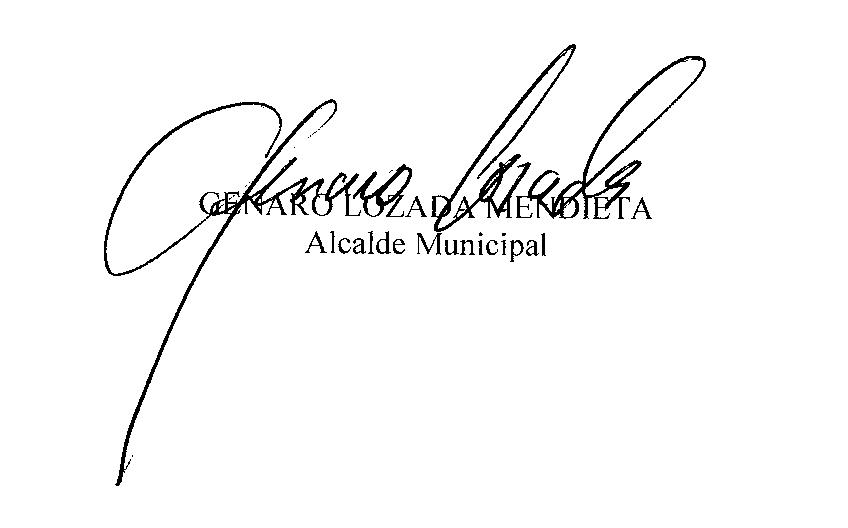 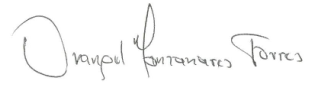      Jefe Unidad Administrativa y Financieramiles de pesosmiles de pesosEJECUCIONEJECUCIONVARIACIONVARIACIONCONCEPTO200820092010 2009 vrs 2008      2010 vrs 2009%$%$I TRIBUTARIOS           113,562           174,339          277,494          53.52            60,777          59.17     103,155 Impuesto Predial               93,874           127,944          202,258          36.29            34,070          58.08        74,314 Impuesto de Industria y Cio              17,154              14,916             24,189        (13.05)            (2,238)         62.17           9,273 Estampillas                           -                30,416             46,615            30,416          53.26        16,199 Otros Ingresos Tributarios                 2,534                 1,063                4,432        (58.05)            (1,471)      316.93           3,369 miles de pesosmiles de pesosEJECUCIONEJECUCIONVARIACIONVARIACIONCONCEPTO200820092010 2009 vrs 2008      2010 vrs 2009%$%$I NO TRIBUTARIOS       2,719,903      2,988,323      2,918,208             9.87         268,420           (2.35)     (70,115)Tasas, multas, arrendamientos, contribuciones              98,296           254,084          161,897       158.49         155,788        (36.28)     (92,187)Transferencias       2,604,883      2,722,603      2,752,267             4.52         117,720             1.09        29,664 Otros no tributarios              16,724              11,636                4,044        (30.42)            (5,088)       (65.25)        (7,592)EJECUCIONVARIACIONVARIACIONVARIACIONVARIACIONCONCEPTO200820092010 2009 vrs  2009 vrs 20082008    2010 vrs     2010 vrs 20092009%%$$%%$$GASTOS  TOTALES     3,833,223      3,787,020      3,721,505       (1.21)      (1.21)    (46,203)    (46,203)       (1.73)       (1.73)       (65,515)       (65,515)GASTOS DE FUNCIONAMIENTO         554,372           588,264           546,277         6.11         6.11       33,892       33,892        (7.14)       (7.14)       (41,987)       (41,987)GASTOS DE INVERSION     3,148,098      3,063,941      2,971,824       (2.67)      (2.67)    (84,157)    (84,157)       (3.01)       (3.01)       (92,117)       (92,117)SERVICO DE LA DEUDA         130,753           134,815           203,404         3.11         3.11          4,062          4,062       50.88       50.88          68,589          68,589 Fuente: Secretaría de Hacienda Mpio de EliasFuente: Secretaría de Hacienda Mpio de EliasFuente: Secretaría de Hacienda Mpio de EliasFuente: Secretaría de Hacienda Mpio de EliasEJECUCIONVARIACIONVARIACIONVARIACIONVARIACIONCONCEPTO200820092010 2009 vrs  2009 vrs 20082008      2010 vrs       2010 vrs 20092009%%$$%%$$GASTOS  FUNCIONAMIENTO         554,372           588,264           546,277         6.11         6.11       33,892       33,892        (7.14)       (7.14)       (41,987)       (41,987)ALCALDIA MUNICIPAL         436,181           465,938           417,226         6.82         6.82       29,757       29,757     (10.45)    (10.45)       (48,712)       (48,712)CONCEJO MCPAL            63,861              67,890              69,969         6.31         6.31          4,029          4,029          3.06          3.06             2,079             2,079 PERSONERIA MCPAL            54,330              54,436              59,082         0.20         0.20               106               106          8.53          8.53             4,646             4,646    Fuente: Secretaría de Hacienda Mpio de Elias   Fuente: Secretaría de Hacienda Mpio de Elias   Fuente: Secretaría de Hacienda Mpio de Elias   Fuente: Secretaría de Hacienda Mpio de Eliasmiles de pesosmiles de pesosEJECUCIONVARIACIONVARIACIONCONCEPTO200820092010 2009 vrs 2008      2010 vrs 2009%$%$GASTOS  INVERSION     3,148,098      3,063,941      2,971,824       (2.67)    (84,157)       (3.01)       (92,117)EDUCACION         252,040           250,689           283,550       (0.54)       (1,351)      13.11          32,861 SALUD         914,689           988,056      1,067,096         8.02       73,367          8.00          79,040 AGUA POTABLE         697,882           355,092           299,382    (49.12) (342,790)    (15.69)       (55,710)RECRECACION Y DEPORTE         105,975           143,169           142,682      35.10       37,194        (0.34)               (487)CULTURA         164,245           146,479           160,202    (10.82)    (17,766)         9.37          13,723 SERVICIOS PUBLICOS DIFERENTES A ACUEDUCTO, ALCANTARILLADO Y ASEO             61,758              60,187              29,634       (2.54)       (1,571)    (50.76)       (30,553)VIVENDA            26,608              42,288              38,044      58.93       15,680     (10.04)          (4,244)AGROPECUARIO            67,528              74,670              71,101      10.58          7,142        (4.78)          (3,569)TRASNPORTE         356,092           409,318           316,560      14.95       53,226     (22.66)       (92,758)AMBIENTAL          147,110           169,869    147,110       15.47          22,759 PREVENCION Y ATENCION DE DESASTRES               8,535                 2,420    (71.65)       (6,115) (100.00)          (2,420)PROMOCION DEL DESARROLLO            25,844           201,316           236,176   678.97    175,472       17.32          34,860 ATENCION A GRUPOS VULNERABLES          221,295              46,114 37390   (79.16) (175,181)    (18.92)          (8,724)EQUIPAMENTO         133,728              99,774              20,583    (25.39)    (33,954)    (79.37)       (79,191)DESARROLLO COMUNITARIO            11,000                 6,000                     290    (45.45)       (5,000)    (95.17)          (5,710)FORTALECIMIENTO INSTITUCIONAL            68,699              67,202              64,635       (2.18)       (1,497)       (3.82)          (2,567)JUSTICIA            32,180              24,057              34,630    (25.24)       (8,123)      43.95          10,573 miles de pesosmiles de pesosEJECUCIONPARTICIPACIONPARTICIPACIONCONCEPTO200820092010200820092010PROMEDIOGASTOS  INVERSION     3,148,098      3,063,941      2,971,824                       -   EDUCACION         252,040           250,689           283,550         8.01             8.18          9.54                8.58 SALUD         914,689           988,056      1,067,096      29.06          32.25       35.91             32.40 AGUA POTABLE         697,882           355,092           299,382      22.17          11.59       10.07             14.61 RECRECACION Y DEPORTE         105,975           143,169           142,682         3.37             4.67          4.80                4.28 CULTURA         164,245           146,479           160,202         5.22             4.78          5.39                5.13 SERVICIOS PUBLICOS DIFERENTES A ACUEDUCTO, ALCANTARILLADO Y ASEO             61,758              60,187              29,634         1.96             1.96          1.00                1.64 VIVENDA            26,608              42,288              38,044         0.85             1.38          1.28                1.17 AGROPECUARIO            67,528              74,670              71,101         2.15             2.44          2.39                2.32 TRASNPORTE         356,092           409,318           316,560      11.31          13.36       10.65             11.77 AMBIENTAL          147,110           169,869                -               4.80          5.72                3.51 PREVENCION Y ATENCION DE DESASTRES               8,535                 2,420         0.27             0.08                 -                  0.12 PROMOCION DEL DESARROLLO            25,844           201,316           236,176         0.82             6.57          7.95                5.11 ATENCION A GRUPOS VULNERABLES          221,295              46,114 37390        7.03             1.51          1.26                3.26 EQUIPAMENTO         133,728              99,774              20,583         4.25             3.26          0.69                2.73 DESARROLLO COMUNITARIO            11,000                 6,000                     290         0.35             0.20          0.01                0.19 FORTALECIMIENTO INSTITUCIONAL            68,699              67,202              64,635         2.18             2.19          2.17                2.18 JUSTICIA            32,180              24,057              34,630         1.02             0.79          1.17                0.99 EJECUCIONVARIACIONVARIACIONCONCEPTO200820092010 2009 vrs 2008    2010 vrs 2009%$%$SERVICO DE LA DEUDA         130,753           134,815           203,404         3.11         4,062       50.88          68,589 CONCEPTO20122013201420152016totalAmortización   103,939    103,939    103,939   103,939   69,293         485,049 Interés     39,497      30,012      20,658      11,303     2,339         103,809 CONCEPTO2010ICLD base par ley 617 de 2000862,880,376Gastos base para ley 617 Excluido Concejo y personería417,225,997Gastos base para ley 617 Con Concejo y personería546,277,309Relación GF/ICLD 148%Relación GF/ICLD 163%Límite establecido por la ley 61780%Diferencia 132%Diferencia 217%TRASNFERENCIA A CONCEJO2010Transferencia realizada69,969,072Limite establecido por la ley86,717,521  Remuneración concejales55,817,521  Porcentaje adicional para los gastos (60 S.M.L.V.) 30,900,000Diferencia       (16,748,449)TRASNFERENCIA A PERSONERIA2010Transferencia realizada59,082,240Limite establecido por la ley77,250,000Diferencia-18,167,760Millones de pesosSUPERAVIT PRIMARIO201120122013201420152016INGRESOS CORRIENTES         2,993          3,098          3,206          3,318          3,435          3,555 RECURSOS DE CAPITAL            378             391             405             419             434             449 GASTOS DE FUNCIONAMIENTO            565             588             609             630             652             662 GASTOS DE INVERSION         2,664          2,757          2,854          2,954          3,057          3,164 SUPERAVIT PRIMARIO            142             144             149             154             159             178 INDICADOR (superavit primario / Intereses) > = 100338.1368.6495.9733.31448.88893.4SOSTENIBLESOSTENIBLESOSTENIBLESOSTENIBLESOSTENIBLESOSTENIBLEMillones de pesosServicio201120122013201420152016Intereses              42               39               30               21               11                 2 Millones de pesosSUPERAVIT PRIMARIO20172018201920202021INGRESOS CORRIENTES         3,679          3,808          3,941          4,079          4,222 RECURSOS DE CAPITAL            465             481             498             515             533 GASTOS DE FUNCIONAMIENTO            685             709             734             759             786 GASTOS DE INVERSION         3,275          3,389          3,508          3,631          3,758 SUPERAVIT PRIMARIO            184             191             197             204             212 INDICADOR (superavit primario / Intereses) > = 100100.0100.0100.0100.0100.0SOSTENIBLESOSTENIBLESOSTENIBLESOSTENIBLESOSTENIBLEMillones de pesosServicio20172018201920202021Intereses              -                 -                 -                 -                 -   CUENTACONCEPTO20112012201320141.INGRESOS CORRIENTES      2,203       2,280    2,360   2,443 1.1(+) Ingresos tributarios        214          221       229      237 1.2(+) Ingresos no tributarios        141          146       151      156 1.3(+) Regalías y compensaciones monetarias          -              -           -          -   1.4(+) Sistema General de Participaciones (libre dest. +  APSB +Propósito General)     1,615       1,672    1,730   1,791 1.5(+) Recursos del balance        232          240       249      257 1.6(+) Rendimientos financieros            1             1          1         1 1.7(-) Reservas 819/03 vigencia anterior1.8(-) Ingresos que soportan las vigencias futuras1.9(-) Rentas titularizadas2.GASTOS DE FUNCIONAMIENTO        565          588       609      630 2.1(+) Gastos de personal        285          402       416      431 2.2(+) Gastos generales        254          130       135      139 2.3(+) Transferencias          26            56        58       60 2.4(+) Pago de déficit de funcionamiento de vigencias anteriores2.5(+) Gastos de personal presupuestados como inversión           -              -           -          -   2.6(-) Indemnizaciones por programas de ajuste          -              -           -          -   2.7(-) Reservas 819/03 vigencia anterior (funcionamiento)3.AHORRO OPERACIONAL (1-2)     1,638       1,692    1,751   1,813 4.INFLACION PROYECTADA POR EL BANCO DE LA REPUBLICA3.00%3.00%3.00%3.00%5.SALDO DE DEUDA A 31 DE DICIEMBRE        586          486       382      278 6.INTERESES DE LA DEUDA           42            39        30       21 6.2Intereses causados en la vigencia por pagar          42            39        30       21 6.3Intereses de los créditos de corto plazo + sobregiro + mora7.AMORTIZACIONES         100          104       104      104 8.SITUACIÓN DEL NUEVO CREDITO8.1Valor total del Nuevo Crédito8.2Amortizaciones del nuevo crédito 8.3Intereses del nuevo crédito 8.4Saldo del nuevo crédito           -              -           -          -   9.CALCULO INDICADORES9.1TOTAL INTERESES   = ( 6 + 8.3 )          42            39        30       21 9.2SALDO DEUDA NETO CON NUEVO CREDITO = ( 5 + 8.1 - 8.2 - 7)        486          382       278      174 9.3SOLVENCIA = INTERESES / AHORRO OPERACIONAL  = ( 9.1 / 3 ):                     I / AO <= 40%2.56%2.30%1.71%1.16%9.4SOSTENIBILIDAD = SALDO DEUDA / INGRESOS CORRIENTES  = (9.2 / 1 ):     SD / IC <= 80%22.06%16.75%11.78%7.12%9.5ESTADO ACTUAL DE LA ENTIDAD (SEMÁFORO INTERESES) VERDE  VERDE  VERDE  VERDE 9.6ESTADO ACTUAL DE LA ENTIDAD (SEMÁFORO SALDO DE DEUDA) VERDE  VERDE  VERDE  VERDE 9.7CAPACIDAD DE ENDEUDAMIENTO (SEMAFORO) ROJO  ROJO  ROJO  ROJO CUENTACONCEPTO20152016201720181.INGRESOS CORRIENTES     2,528   2,616    2,708      2,803 1.1(+) Ingresos tributarios       246      254      263         272 1.2(+) Ingresos no tributarios       162      167      173         179 1.3(+) Regalías y compensaciones monetarias         -          -           -             -   1.4(+) Sistema General de Participaciones (libre dest. +  APSB +Propósito General)    1,853   1,918    1,985      2,055 1.5(+) Recursos del balance       266      276      285         295 1.6(+) Rendimientos financieros           1          1          1             1 1.7(-) Reservas 819/03 vigencia anterior1.8(-) Ingresos que soportan las vigencias futuras1.9(-) Rentas titularizadas2.GASTOS DE FUNCIONAMIENTO       652      662      685         709 2.1(+) Gastos de personal       446      461      477         494 2.2(+) Gastos generales       144      149      154         160 2.3(+) Transferencias         62        51        53           55 2.4(+) Pago de déficit de funcionamiento de vigencias anteriores2.5(+) Gastos de personal presupuestados como inversión          -          -           -             -   2.6(-) Indemnizaciones por programas de ajuste         -          -           -             -   2.7(-) Reservas 819/03 vigencia anterior (funcionamiento)3.AHORRO OPERACIONAL (1-2)    1,876   1,955    2,023      2,094 4.INFLACION PROYECTADA POR EL BANCO DE LA REPUBLICA3.00%3.00%3.00%3.00%5.SALDO DE DEUDA A 31 DE DICIEMBRE       174        70         -             -   6.INTERESES DE LA DEUDA          11          2         -             -   6.2Intereses causados en la vigencia por pagar         11          2 6.3Intereses de los créditos de corto plazo + sobregiro + mora7.AMORTIZACIONES        104        70 8.SITUACIÓN DEL NUEVO CREDITO8.1Valor total del Nuevo Crédito8.2Amortizaciones del nuevo crédito 8.3Intereses del nuevo crédito 8.4Saldo del nuevo crédito          -          -           -             -   9.CALCULO INDICADORES9.1TOTAL INTERESES   = ( 6 + 8.3 )         11          2         -             -   9.2SALDO DEUDA NETO CON NUEVO CREDITO = ( 5 + 8.1 - 8.2 - 7)         70        -           -             -   9.3SOLVENCIA = INTERESES / AHORRO OPERACIONAL  = ( 9.1 / 3 ):                     I / AO <= 40%0.59%0.10%0.00%0.00%9.4SOSTENIBILIDAD = SALDO DEUDA / INGRESOS CORRIENTES  = (9.2 / 1 ):     SD / IC <= 80%2.77%0.00%0.00%0.00%9.5ESTADO ACTUAL DE LA ENTIDAD (SEMÁFORO INTERESES) VERDE  VERDE  VERDE  VERDE 9.6ESTADO ACTUAL DE LA ENTIDAD (SEMÁFORO SALDO DE DEUDA) VERDE  VERDE  VERDE  VERDE 9.7CAPACIDAD DE ENDEUDAMIENTO (SEMAFORO) ROJO  ROJO  ROJO  ROJO CUENTACONCEPTO2019202020211.INGRESOS CORRIENTES   2,901     3,002    3,108 1.1(+) Ingresos tributarios     282        292       302 1.2(+) Ingresos no tributarios     186        192       199 1.3(+) Regalías y compensaciones monetarias       -            -           -   1.4(+) Sistema General de Participaciones (libre dest. +  APSB +Propósito General)  2,127     2,201    2,278 1.5(+) Recursos del balance     305        316       327 1.6(+) Rendimientos financieros         1           1          1 1.7(-) Reservas 819/03 vigencia anterior1.8(-) Ingresos que soportan las vigencias futuras1.9(-) Rentas titularizadas2.GASTOS DE FUNCIONAMIENTO     734        759       786 2.1(+) Gastos de personal     511        529       548 2.2(+) Gastos generales     165        171       177 2.3(+) Transferencias       57          59        61 2.4(+) Pago de déficit de funcionamiento de vigencias anteriores2.5(+) Gastos de personal presupuestados como inversión        -            -           -   2.6(-) Indemnizaciones por programas de ajuste       -            -           -   2.7(-) Reservas 819/03 vigencia anterior (funcionamiento)3.AHORRO OPERACIONAL (1-2)  2,167     2,243    2,322 4.INFLACION PROYECTADA POR EL BANCO DE LA REPUBLICA3.00%3.00%3.00%5.SALDO DE DEUDA A 31 DE DICIEMBRE6.INTERESES DE LA DEUDA        -            -           -   6.2Intereses causados en la vigencia por pagar6.3Intereses de los créditos de corto plazo + sobregiro + mora7.AMORTIZACIONES 8.SITUACIÓN DEL NUEVO CREDITO8.1Valor total del Nuevo Crédito8.2Amortizaciones del nuevo crédito 8.3Intereses del nuevo crédito 8.4Saldo del nuevo crédito        -            -           -   9.CALCULO INDICADORES9.1TOTAL INTERESES   = ( 6 + 8.3 )       -            -           -   9.2SALDO DEUDA NETO CON NUEVO CREDITO = ( 5 + 8.1 - 8.2 - 7)       -            -           -   9.3SOLVENCIA = INTERESES / AHORRO OPERACIONAL  = ( 9.1 / 3 ):                     I / AO <= 40%0.00%0.00%0.00%9.4SOSTENIBILIDAD = SALDO DEUDA / INGRESOS CORRIENTES  = (9.2 / 1 ):     SD / IC <= 80%0.00%0.00%0.00%9.5ESTADO ACTUAL DE LA ENTIDAD (SEMÁFORO INTERESES) VERDE  VERDE  VERDE 9.6ESTADO ACTUAL DE LA ENTIDAD (SEMÁFORO SALDO DE DEUDA) VERDE  VERDE  VERDE 9.7CAPACIDAD DE ENDEUDAMIENTO (SEMAFORO) ROJO  ROJO  ROJO ACCIONES Y MEDIDASTIEMPO DE EJECUCIONTIEMPO DE EJECUCIONTIEMPO DE EJECUCIONTIEMPO DE EJECUCIONTIEMPO DE EJECUCIONTIEMPO DE EJECUCIONTIEMPO DE EJECUCIONTIEMPO DE EJECUCIONRESPONSABLE12345678910Mayor control de evasión y morosidad, mediante el fortalecimiento de la gestión de la fiscalización del impuesto de industria y comercio e impuesto predialXXXXXXXXXXHacienda MunicipalRealizar cruces de información con la Dian y Cámara de ComercioXXXXXXXXXXHacienda MunicipalFortalecer el grupo de recaudo municipal con notificadores y recaudadores de impuestos de predial e industria y comercio para mejorar los ingresos del municipio y bajar la carteraXHacienda MunicipalManejar expedientes por cada contribuyente del impuesto predial para la organización y manejoXHacienda MunicipalDesarrollar campañas publicitarias tendientes a mejorar la imagen institucional XXXHacienda MunicipalCapacitar a los funcionarios de Hacienda en temas financieros, presupuestales, tributarios y de atención al usuarioXXXXXXXXXXHacienda Municipal                                                                                           EJECUCION DE INVERSION POR SECTORES                                                                                           EJECUCION DE INVERSION POR SECTORESmiles de pesos     EJECUCION EN INVERSION POR SECTORESCONCEPTO2010%GASTOS  INVERSION            2,971,824                            100 EDUCACION                 283,550                               10 SALUD            1,067,096                               36 AGUA POTABLE                 299,382                               10 RECRECACION Y DEPORTE                 142,682                                  5 CULTURA                 160,202                                  5 SERVICIOS PUBLICOS DIFERENTES A ACUEDUCTO, ALCANTARILLADO Y ASEO                     29,634                                  1 VIVENDA                    38,044                                  1 AGROPECUARIO                    71,101                                  2 TRASNPORTE                 316,560                               11 AMBIENTAL                 169,869                                  6 PREVENCION Y ATENCION DE DESASTRES                                 -                                    -   PROMOCION DEL DESARROLLO                 236,176                                  8 ATENCION A GRUPOS VULNERABLES                     37,390                                  1 EQUIPAMENTO                    20,583                                  1 DESARROLLO COMUNITARIO                           290                                  0 FORTALECIMIENTO INSTITUCIONAL                    64,635                                  2 JUSTICIA                    34,630                                  1 Fecha de ConsultaOctubre 24 2011Pasivo Pensional Total782,500,261.73Aportes en Pesos2,361,939,021.09Pasivo Pensional NO Provisionado-1,579,438,759.36% Cubrimiento301.85Plazo para cubrir pasivo totalAño 2029Valor que se debe amortizar anualmente por el periodo 2012 a 2029000 No.DESPACHOCLASE DE PROCESODEMANDANTE(S)DEMANDADO(S)FECHA RADICADOPROBABILIDAD DE PERDIDAPRETENSION1TRIBUNAL ADMINISTRATIVO Acción Popular CARLOS ALBERTO BARRETO SOLER MUNICIPIO DE ELÍAS2006-747BAJA02JJADMTIVOAcción Reparación DirectaHERMINDA TRUJILLO MENDIETA y RUBEN DARIO SERRATO BARRERAMUNICIPIO DE ELÍAS2010000196-00MEDIA        350,000 3JJADMTIVOAcción Reparación DirectaFAMILIA PERDOMOMUNICIPIO DE ELÍAS200800283-00MEDIA        600,000 NoFECHA NOMBRE DEL ACUERDO OBSERVACION 108/02/2010Por medio del cual se crea y se conforma el comité Interinstitucional de Educación ambiental de Elías – CIDEA219/02/2010Por el cual se conceden facultades al alcalde municipal de Elías Huila para adelantar proceso de titulación de bienes del municipio cuya posesión se acredita por terceros.423/02/2010Por medio del cual se modifica el acuerdo No. 14 de Noviembre 11 de 2009, por el cual se establece el sistema de Nomenclatura y clasificación de los empleos de la administración municipal, se fijan las escalas de remuneración correspondientes a dichos empleos y se dictan otras disposiciones para la vigencia fiscal del 2010.20/05/2010Por medio del cual se ajusta el Plan de desarrollo Municipal de Elías Huila Hacia un Municipio Autosostenible para el periodo 2010-2011606/05/2010Por medio del cual se crea la estampilla pro-cultura del municipio de Elías-Huila, se autoriza su emisión y se dictan otras disposiciones.707/05/2010Por medio del cual se reglamenta la separación en la fuente de los residuos sólidos en el Municipio de Elías.818/05/2010Por medio del cual se estructura el Funcionamiento de la casa de la Cultura del Municipio de Elías.925/05/2010Por medio del cual se crea y se fortalece lña banda Municipal de vientos.1027/05/2010Por medio del cual se crea la formación artística del Municipio de Elías.1107/08/2010Por medio del cual se crea el Consejo Municipal de Protección al consumidor en el municipio de Elías y se dictan otras disposiciones.1209/08/2010Por medio del cual se crean habitad de especies de flora y fauna silvestres y establecen vedas para la exploación de especies silvestres en el municipio de Elías - Huila.1311/08/2010Por el cual se reglamenta el programa de uso eficiente y ahorro del agua (PUEEA) en el municipio de Elías-Huila1414/08/2010Por medio del cual se faculta al alcalde Municipal de elías - Huila, para la organización en la prestación de los servicios públicos domiciliarios, de conformidad con la ley 142 de 1994.1525/08/2010por medio del cual se declara ordenada y se aprueba el plan de ordenación y manejo de la micro cuenca el Olicual del municipio de Elías-Huila.1718/11/2010Por medio del cual se adopta el presupuesto de ingresos, rentas y gastos para la vigencia comprendida entre el 01 de enero al 31 de diciembre de 2011.1811/11/2010Por el cual se establece el sistema de Nomenclatura y clasificación de los empleos de la administración municipal, se fijan las escalas de remuneración correspondientes a dichos empleos y se dictan otras disposiciones para la vigencia fiscal del 2011.1920/11/2010Por medio del cual se adopta el Plan de Gestión ambiental Municipal PGAM.